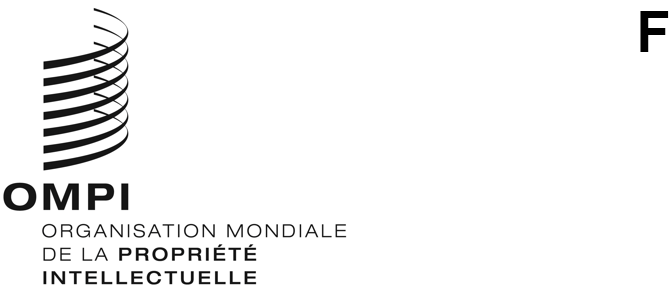 CWS/8/16ORIGINAL : anglaisDATE : 19 octobre 2020Comité des normes de l’OMPI (CWS)Huitième sessionGenève, 30 novembre – 4 décembre 2020Rapport de l’Équipe d’experts chargée de la normalisation des nomsDocument établi par les responsables de l’Équipe d’experts chargée de la normalisation des nomsRappelÀ sa septième session, tenue en juillet 2019, le Comité des normes de l’OMPI (CWS) a pris note des progrès accomplis par l’Équipe d’experts chargée de la normalisation des noms.  Un atelier sur les questions de normalisation des noms s’est notamment tenu en mai 2019, dont les résultats ont été présentés au CWS.  Les résultats de l’enquête sur l’utilisation d’identifiants pour les déposants par les offices de propriété intellectuelle ont également été présentés et approuvés pour publication.  Le CWS a prié l’équipe d’experts de poursuive ses travaux, y compris en ce qui concernait la création d’un forum visant à permettre aux offices de propriété intellectuelle de mettre en commun des stratégies générales pour le nettoyage des données relatives aux noms, la mise au point de supports de sensibilisation aux problèmes de qualité des données et l’élaboration de directives à l’intention des offices de propriété industrielle et des déposants sur les pratiques en matière de données.  L’Office coréen de la propriété intellectuelle et le Bureau international sont les coresponsables de l’équipe d’experts.  Se reporter aux paragraphes 73 à 89 du document CWS/7/29.Rapport sur les activitésLe Bureau international a publié les résultats de l’enquête sur l’utilisation d’identifiants pour les déposants par les offices de propriété intellectuelle sur le site Web de l’OMPI, comme demandé.  Le Bureau international a également créé un forum sur le Wiki de l’équipe d’experts afin de permettre aux offices de continuer leurs échanges au sujet de la qualité des données.L’équipe d’experts a tenu deux réunions en ligne pour débattre des problèmes de qualité des données et élaborer un programme de travail pour l’année à venir.  Les participants à l’atelier et l’équipe d’experts ont convenu qu’il était essentiel de disposer de données de haute qualité sur les déposants pour permettre une utilisation efficace des techniques de normalisation des noms par les analystes de données, dans le secteur public comme dans le secteur privé.  Plusieurs offices de propriété intellectuelle ont récemment lancé des projets d’amélioration de la qualité des données relatives aux déposants.Les membres de l’équipe d’experts ont été invités à fournir des exemples tirés de leur pratique personnelle afin d’illustrer les mesures qu’ils prennent ou envisagent de prendre pour maintenir ou améliorer la qualité des données relatives aux déposants.  L’équipe d’experts a commencé à rassembler ces exemples à des fins d’analyse.  Elle espère que ces informations pourront servir de base à des recommandations sur la qualité des données visant à améliorer l’efficacité des techniques de normalisation des noms.  L’équipe d’experts entend présenter une proposition de recommandations à la prochaine session du CWS.Le CWS est invitéa) à prendre note du contenu du présent document etb) à demander à l’équipe d’experts d’élaborer une proposition de recommandations sur la qualité des données relatives aux déposants visant à faciliter la normalisation des noms lors de la prochaine session du CWS, comme indiqué au paragraphe 4 ci-dessus.[Fin du document]